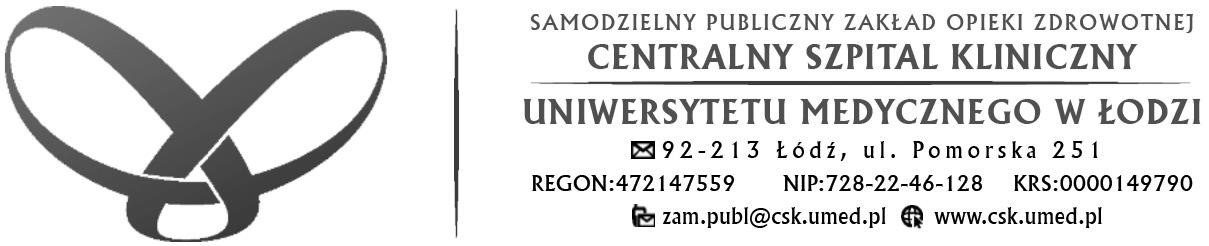 UMOWA NR DZP/30/2024 W dniu ……………….. r. w Łodzi zawarto umowę pomiędzy: Samodzielnym Publicznym Zakładem Opieki Zdrowotnej Centralnym Szpitalem Klinicznym Uniwersytetu Medycznego w Łodzi, 92-213 Łódź, ul. Pomorska 251, wpisanym do Krajowego Rejestru Sądowego pod nr 0000149790, NIP 728-22-46-128,  reprezentowanym przez: Dyrektor – dr n. med. Monikę Domareckązwanym dalej „Zamawiającym” a  ………………………………zwaną dalej „Wykonawcą”, wyłonionym w postępowaniu o udzielenie zamówienia publicznego prowadzonego w trybie zapytania ofertowego, o następującej treści:  § 1 - Przedmiot umowy Zamawiający zleca, a Wykonawca przyjmuje do realizacji zadanie pn.: „Odnowienie licencji do oprogramowania Axence nVision – nr sprawy DZP/30/2024.W ramach przedmiotu zamówienia Wykonawca zobowiązany jest zrealizować dostawę i uruchomienie sprzętu w pomieszczeniach Zamawiającego oraz obowiązkiem Wykonawcy jest na wniosek Zamawiającego sprawdzenie poprawności działania dostarczonego sprzętu, w obecności pracowników Zamawiającego.   Szczegółowy opis przedmiotu umowy jest wyspecyfikowany w Załączniku nr 1 do umowy, stanowiącym integralną część niniejszej umowy. Warunki licencji na użytkowanie oprogramowania dostarczonego w ramach niniejszej umowy szczegółowo określone są w Załączniku nr 2 do umowy. Wykonawca oświadcza, że: całość dostarczanego oprogramowania pochodzi z autoryzowanego kanału sprzedaży producentów, dostarczone oprogramowanie jest nowe oraz niepowystawowe, korzystanie przez Zamawiającego z dostarczonego produktu nie będzie stanowić naruszenia majątkowych praw autorskich osób trzecich, dostarczone oprogramowanie, jest oprogramowaniem w wersji aktualnej na dzień poprzedzający dzień składania ofert. Jeśli w trakcie realizacji zamówienia ukaże się aktualizacja Wykonawca uaktualni oprogramowanie do najnowszej wersji, oferowane oprogramowanie nie jest przeznaczone przez producenta do wycofania z produkcji, sprzedaży lub serwisowania. §2 - Termin realizacji umowy Wykonawca zobowiązuje się realizować dostawę Przedmiotu umowy zgodnie z opisem przedmiotu zamówienia.    §3 - Reprezentacja stron do celu realizacji umowy Osobą odpowiedzialną za realizację umowy po stronie Zamawiającego będzie …………….. tel. ……………., email: ………………… adres pocztowy: ul. Pomorska 251, 92-213 Łódź.Osobą odpowiedzialną za realizację umowy po stronie Wykonawcy będzie ………….., tel. ……………, email: …………………., adres pocztowy: ………………...W trakcie realizacji umowy osoby wskazane w ust. 1 i 2 mogą zostać zastąpione przez inne osoby wyznaczone przez strony. Pisemne powiadomienie o powyższych zmianach nie stanowi zmiany umowy wymagającej sporządzenia aneksu. §4 - Obowiązki Wykonawcy Wykonawca jest zobowiązany wykonać przedmiot umowy zgodnie ze wskazaniami Zamawiającego, ofertą, z należytą starannością, zgodnie z zasadami sztuki i wiedzą zawodową, a także obowiązującymi normami  i przepisami prawa oraz w terminach określonych w niniejszej Umowie. Wykonawca zobowiązuje się współdziałać z Zamawiający w celu sprawnej i bezkonfliktowej realizacji niniejszej Umowy.  Wykonawca jest zobowiązany posługiwać się osobami posiadającymi odpowiednie kwalifikacje, odpowiednio przeszkolonymi i wyposażonymi w niezbędny sprzęt.  Wykonawca jest zobowiązany do bezzwłocznego informowania Zamawiającego o wszelkich zagrożeniach dla realizacji umowy, w szczególności dotyczących terminów i zakresu rzeczowego umowy. Wykonawca zobowiązuje się do przestrzegania poufności co do informacji pozyskanych w związku z realizacją umowy, w szczególności do przestrzegania przepisów dotyczących ochrony danych osobowych. Wykonawca nie może wykorzystywać pozyskanych danych w żaden inny sposób lub w innym celu niż dla wykonywania umowy, w szczególności zakazuje się wykorzystywania danych w celach reklamowych lub marketingowych. Wraz ze zgłoszeniem do odbioru Wykonawca przekaże Zamawiającemu następujące dokumenty: instrukcje i materiały dotyczące użytkowania, w języku polskim, atesty/certyfikaty/karty produktów, dokumenty gwarancyjne oraz pozostałe wynikające z realizacji umowy.* o ile dotyczy§5 - Obowiązki Zamawiającego Zamawiający zobowiązuje się do: Współpracy z  Wykonawcą w celu sprawnej realizacji przedmiotu umowy, Przekazania Wykonawcy niezbędnych informacji koniecznych do poprawnej realizacji przedmiotu umowy, Zapewnienia dostępności własnych pracowników przypisanych do realizacji przedmiotu umowy. §6 - Dostawa i Odbiory Wykonawca dostarczy do Zamawiającego Przedmiot umowy, zgodnie z warunkami niniejszej umowy i poniesie pełne ryzyko związane z niebezpieczeństwem jego utraty albo uszkodzenia do chwili dokonania jego odbioru przez Zamawiającego. Z chwilą odbioru przez Zamawiającego potwierdzonego Protokołem Odbioru całkowite ryzyko uszkodzenia lub utraty przedmiotu umowy przechodzi na Zamawiającego. Przedmiot umowy zostanie dostarczony do siedziby Zamawiającego.  Koszt dostarczenia i ewentualnego uruchomienia Przedmiotu umowy w środowisku informatycznym Zamawiającego wliczony jest w cenę umowy.  Protokół Odbioru zostanie podpisany przez Zamawiającego po sprawdzeniu poprawności działania przedmiotu umowy, zgodnie z zakresem wymaganym niniejszą Umową. W przypadku odmowy podpisania Protokołu Odbioru przez Wykonawcę, Zamawiający jest uprawniony do samodzielnego podpisania Protokołu Odbioru. Za datę wykonania umowy Strony przyjmują datę stwierdzoną w Protokole Odbioru. §7 - Wynagrodzenie Za wykonanie przedmiotu umowy przysługuje Wykonawcy wynagrodzenie ryczałtowe brutto w kwocie: ……………… PLN (słownie: ………………….. brutto), w tym podatek VAT w wysokości ……………….. Rozliczenie miedzy stronami nastąpi na podstawie wystawionej faktury VAT, wg. wskazań Zamawiającego. Podstawą do wystawienia faktury za zrealizowany przedmiot Umowy będzie podpisany Protokół Odbioru. Faktura będzie wystawiona na: SP ZOZ CSK UM Łodzi, ul. Pomorska 251, 92-213 Łódź, NIP 728-22-46-128. W przypadku zwłoki w płatności Wykonawca ma prawo żądać odsetek ustawowych. Zapłata wynagrodzenia nastąpi przelewem w terminie do 60 dni od dnia otrzymania przez Zamawiającego prawidłowo wystawionej faktury wraz z protokołem odbioru.  Za datę dokonania płatności strony uznają dzień złożenia przez Zamawiającego bankowego polecenia przelewu na wskazany przez Wykonawcę rachunek bankowy. Złożenie faktury następuje w formie pisemnej lub elektronicznej za pośrednictwem poczty elektronicznej na adres: kancelaria@csk.umed.pl 9. W przypadku, gdy Wykonawca skorzysta z możliwości przesłania ustrukturyzowanych faktur elektronicznych, wówczas zobowiązany jest do skorzystania z Platformy Elektronicznego Fakturowania udostępnionej na stronie internetowej https://efaktura.gov.pl  Szczegółowe zasady związane z wysyłaniem ustrukturyzowanych faktur elektronicznych i innych ustrukturyzowanych dokumentów określa ustawa z dnia 9 listopada 2018 r. o elektronicznym fakturowaniu oraz akty wykonawcze.  Wykonawca zobowiązany jest powiadomić Zamawiającego o wysyłaniu faktur na Platformie Elektronicznego Fakturowania na poniższego e-maila: kancelaria@csk.umed.pl Oświadczamy, że niniejszy numer rachunku bankowego: ………………………., jest taki sam jak numer rachunku na białej liście podatników VAT. Wyżej wskazany nr rachunku bankowego będzie zgodny z podanym na fakturze VAT Wykonawcy. W przypadku zmiany nr rachunku informacje o zmianie przekażemy niezwłocznie do Zamawiającego. §8 - Gwarancja Okres gwarancji na dostarczony przedmiot umowy wynosi 12 miesięcy.Okres gwarancji liczony jest od dnia odebrania przez Zamawiającego przedmiotu zamówienia i podpisania protokołu odbioru.  Wykonawca zobowiązuje się świadczyć usługi w ramach udzielonej gwarancji, w szczególności zgodnie z zasadami określonymi w Załączniku nr 4 do Umowy. Wykonawca udziela 12 miesięcznego okresu rękojmi na przedmiot zamówienia. Okres rękojmi jest liczony od dnia podpisania protokołu odbioru. Czas reakcji serwisu na zgłoszoną usterkę (przez reakcję serwisu na zgłoszoną usterkę rozumie się czas liczony w dniach roboczych od momentu zgłoszenia drogą e-mail usterki / nieprawidłowości/ awarii do momentu zdalnej lub bezpośredniej interwencji w celu jego usunięcia) wynosi: 1 dzień roboczy.  §9 - Kary umowne Wykonawca zapłaci Zamawiającemu z tytułu niewykonania lub nienależytego wykonania umowy następujące kary umowne: za zwłokę w wykonaniu przedmiotu umowy, za każdy dzień zwłoki w wysokości 0,5% wynagrodzenia umownego netto, o którym mowa w § 7 ust 1. za zwłokę w świadczeniu usług gwarancyjnych za każdy dzień zwłoki w wysokości 0,5% wynagrodzenia umownego netto, o którym mowa w § 7 ust 1, za odstąpienie od umowy przez Zamawiającego z przyczyn leżących po stronie Wykonawcy – w wysokości 10% wynagrodzenia umownego netto, o którym mowa w § 7 ust. 1. Strony przewidują możliwość dochodzenia tej kary po odstąpieniu od umowy z tytułu jej niewykonania przez Wykonawcę w całości lub części. 0,5% wynagrodzenia umownego netto, o którym mowa w § 7 ust 1, za każdy dzień przekroczenia czasu reakcji serwisu na zgłoszoną usterkę, o którym mowa w  §8 ust. 5, Obowiązek zapłaty kar umownych nie wyłącza odpowiedzialności odszkodowawczej Wykonawcy na zasadach ogólnych kodeksu cywilnego. Wykonawca wyraża zgodę na potrącanie kar umownych z wystawionej faktury. Wykonawcy przysługuje kara umowna w wysokości 10% wynagrodzenia umownego netto, o którym mowa w § 7 ust 1, za odstąpienie od umowy przez Wykonawcę z przyczyn leżących po stronie Zamawiającego. Łączna maksymalna wysokość wszystkich kar umownych nie może przekroczyć 30% wartości netto umowy. Wykonawca zobowiązuje się nie przekazywać wierzytelności wynikających z niniejszej umowy na rzecz osoby trzeciej bez zgody podmiotu tworzącego Zamawiającego. Wykonawca zobowiązuje się do nieprzyjmowania od osób trzecich żadnych zabezpieczeń wierzytelności wynikających z niniejszej umowy bez zgody Zamawiającego. § 10 - Dopuszczalne zmiany umowy Zamawiający dopuszcza zmianę postanowień zawartej umowy, w tym zmianę terminu realizacji umowy, w następujących przypadkach: w uzasadnionych przypadkach, gdy zajdzie konieczność wprowadzenia zmian wynikających z okoliczności, których nie można było przewidzieć w chwili zawarcia umowy, w przypadku, gdy zmiany postanowień zawartej umowy będą korzystne dla Zamawiającego, a zmiany wynikły w trakcie realizacji zamówienia, zmiany w sposobie dokonywania płatności, rozliczenia, zmiany danych Wykonawcy np. zmiana adresu, konta bankowego, nr REGON, osób kontaktowych itp. zmiany stanu prawnego, zmiany stawki podatku VAT, braku możliwości kontynuacji dostawy z winy Zamawiającego,  rezygnacji przez Zamawiającego z części dostawy, zmiany wymiarów, lokalizacji, kolorystyki, miejsca dostawy, uruchomienia, instalacji, itp., obniżenia kosztu ponoszonego przez Zamawiającego na eksploatację, konserwacje, inne, po podpisaniu umowy doszło do wydłużenia okresu gwarancyjnego przez producenta, konieczności zmiany terminu końcowego wykonania przedmiotu umowy, w przypadku, gdy nie można było tego przewidzieć w chwili podpisania umowy, możliwa jest korzystna dla Zamawiającego zmiana terminów i sposobu płatności za realizację przedmiotu zamówienia, gdy wystąpi konieczność wykonania dodatkowych robót w celu instalacji, montażu przedmiotu umowy,  w przypadku wystąpienia awarii, siły wyższej np. klęski żywiołowe, konflikt zbrojny, zdarzenia związane z działaniem sił natury, ogłoszenia stanu epidemicznego, pandemii itp. niezbędna jest zmiana sposobu wykonania zamówienia, o ile taka zmiana jest korzystna dla Zamawiającego lub jest konieczna w celu prawidłowego wykonania umowy, Zamawiający dopuszcza zmianę Wykonawcy, któremu udzielił zamówienia. Wykonawcę dotychczasowego może zastąpić nowy Wykonawca w wyniku połączenia, podziału, przekształcenia, upadłości, restrukturyzacji lub nabycia dotychczasowego Wykonawcy lub jego przedsiębiorstwa, o ile nowy wykonawca spełnia warunki udziału w postępowaniu, nie zachodzą wobec niego podstawy wykluczenia oraz nie pociąga to za sobą innych istotnych zmian umowy. Z powodu okoliczności zaistniałych po stronie Zamawiającego możliwe jest wydłużenia terminu wykonania zamówienia. Warunki dokonania zmian: zmiana postanowień zawartej umowy może nastąpić wyłącznie za zgodą obu stron, wyrażoną na piśmie (w formie aneksu), pod rygorem nieważności, strona występująca o zmianę postanowień zawartej umowy: opisze zaistniałe okoliczności, uzasadni, udokumentuje zaistnienie powyższych okoliczności, obliczy koszty zmiany, jeśli zmiana będzie miała wpływ na wynagrodzenie Wykonawcy, opisze wpływ zmian na termin wykonania umowy.  c) wniosek o zmianę postanowień zawartej umowy musi być wyrażony na piśmie. §11 – Odstąpienie Zamawiający może odstąpić od umowy:  w terminie 30 dni od dnia powzięcia wiadomości o zaistnieniu istotnej zmiany okoliczności powodującej, że wykonanie umowy nie leży w interesie publicznym, czego nie można było przewidzieć w chwili zawarcia umowy, lub dalsze wykonywanie umowy może zagrozić podstawowemu interesowi bezpieczeństwa państwa lub bezpieczeństwu publicznemu;  jeżeli zachodzi co najmniej jedna z następujących okoliczności:  dokonano zmiany umowy z naruszeniem art. 454 p.z.p. i art. 455 p.z.p.,  Wykonawca w chwili zawarcia umowy podlegał wykluczeniu na podstawie art. 108 p.z.p.,  Trybunał Sprawiedliwości Unii Europejskiej stwierdził, w ramach procedury przewidzianej w art. 258 Traktatu o funkcjonowaniu Unii Europejskiej, że Rzeczpospolita Polska uchybiła zobowiązaniom, które ciążą na niej na mocy Traktatów, dyrektywy 2014/24/UE, dyrektywy 2014/25/UE i dyrektywy 2009/81/WE, z uwagi na to, że Zamawiający udzielił zamówienia z naruszeniem prawa Unii Europejskiej.  w przypadku rażącego naruszenia jej postanowień przez druga Stronę, a w szczególności nie zapewnienia przez Wykonawcę czterech kolejnych terminowych dostaw przedmiotu zamówienia. W przypadku odstąpienia z powodu dokonania zmiany umowy z naruszeniem art. 454 p.z.p. i art. 455 p.z.p., Zamawiający odstępuje od umowy w części, której zmiana dotyczy.  W przypadku odstąpienia przez Zamawiającego od umowy Wykonawca może żądać wyłącznie wynagrodzenia należnego z tytułu wykonania części umowy.  § 12. Wykonawca przy realizacji niniejszej umowy, zarówno w trakcie jej obowiązywania, jak i po jej ustaniu zapewnia przestrzeganie zasad przetwarzania i ochrony danych osobowych zgodnie z przepisami Rozporządzenia Parlamentu Europejskiego i Rady (UE) 2016/679 z dnia 27 kwietnia 2016 r. w sprawie ochrony osób fizycznych w związku z przetwarzaniem danych osobowych i w sprawie swobodnego przepływu takich danych oraz uchylenia dyrektywy 95/46/WE (ogólne rozporządzenie o ochronie danych) zwanym w dalszej części RODO oraz z innymi przepisami prawa powszechnie obowiązującego z zakresu ochrony danych osobowych.  § 13 - Postanowienia końcowe W sprawach nieuregulowanych niniejszą umową stosuje się przepisy ustaw: Kodeksu cywilnego (t.j. Dz. U. z 2023 r., poz. 1610) oraz Rozporządzenia Parlamentu Europejskiego i Rady (UE) 2016/679 z dnia 27 kwietnia 2016 r. w sprawie ochrony osób fizycznych w związku z przetwarzaniem danych osobowych i w sprawie swobodnego przepływu takich danych oraz uchylenia dyrektywy 95/46/WE.  W przypadku sporów sądowych będą one rozpatrywane przez sąd właściwy miejscowo dla siedziby Zamawiającego. Wszystkie załączniki do niniejszej umowy stanowią jej integralną część: Załącznik nr 1 do Umowy – Szczegółowy opis przedmiotu umowy – Warunki ogólne Załącznik nr 2 do Umowy – Warunki licencyjne Załącznik nr 3 do Umowy – Lista osób z ramienia Wykonawcy do kontaktu z Zamawiającym w zakresie pomocy technicznej, serwisu, konserwacji  Załącznik nr 4 do Umowy – Zasady świadczenia usług gwarancyjnych Załącznik nr 5 do Umowy – Informacja o przetwarzaniu danych osobowych Umowę sporządzono w 2 jednobrzmiących egzemplarzach, po jednym dla każdej ze stron. ________________________                                                ______________________________ 	  ZAMAWIAJĄCY  	 	 	 	 	                  WYKONAWCA  Załącznik Nr 1 do umowy Nr DZP/30/2024SZCZEGÓŁOWY OPIS PRZEDMIOTU ZAMÓWIENIA – WARUNKI OGÓLNE  Odnowienie licencji do oprogramowania Axence nVision – nr sprawy DZP/30/2024.Wymagania ogólne dla dostarczanych rozwiązań Dostarczone oprogramowanie musi pochodzić z autoryzowanego kanału sprzedaży producentów. Zamawiający wymaga, by dostarczony przedmiot umowy był nowy, niepowystawowy. Wykonawca zapewnia i zobowiązuje się, że zgodne z niniejszą umową korzystanie przez Zamawiającego z dostarczonych produktów nie będzie stanowić naruszenia majątkowych praw autorskich osób trzecich. Oferowane oprogramowanie w dniu składania ofert nie może być przeznaczone przez producenta do wycofania z produkcji, sprzedaży lub wsparcia technicznego. Zamawiający wymaga, by dostarczone oprogramowanie było oprogramowaniem w wersji aktualnej na dzień poprzedzający dzień składania ofert. Dla dostarczonego oprogramowania należy dostarczyć: licencje, nośniki instalacyjne oraz instrukcje. ______________________________                                                  _________________________________ZAMAWIAJĄCY                                                                                 WYKONAWCA Załącznik Nr 2 do umowy Nr DZP/30/2024Warunki licencyjne Licencje na korzystanie z oprogramowania dostarczonego wraz ze Sprzętem komputerowym zostaną udzielone na warunkach określonych w postanowieniach licencyjnych Producenta oprogramowania. Zamawiający dopuszcza akceptację dokumentów dostępnych z poziomu oprogramowania.  Wykonawca udzieli Zamawiającemu wszystkich niezbędnych wyjaśnień o stosunkach prawnych i faktycznych dotyczących licencji na ww. oprogramowanie.  Wykonawca wyda Zamawiającemu niezbędne dokumenty dotyczące licencji przedmiotowego oprogramowania.* Wykonawca gwarantuje Zamawiającemu, że przedmiotu umowy nie będzie obciążony jakimikolwiek wadami prawnymi, obciążeniami, prawami lub roszczeniami osób trzecich, a w szczególności korzystanie z niego przez Zamawiającego nie będzie naruszało praw osób trzecich, m.in. przysługujących takim osobom osobistych lub majątkowych praw autorskich, tajemnicy przedsiębiorstwa, praw własności przemysłowej lub dóbr osobistych lub innych przysługujących im praw własności intelektualnej.  W przypadku wystąpienia przez jakąkolwiek osobę wobec Zamawiającego z uzasadnionym roszczeniem opartym na twierdzeniu, że korzystanie przez niego z przedmiotu umowy narusza jej prawa, Wykonawca zobowiązuje się ponieść pełną odpowiedzialność odszkodowawczą z tego tytułu oraz ponieść konsekwencje finansowe zaistniałego sporu. 6. Za działania i zaniechania osób, przy pomocy których Wykonawca będzie wykonywał zobowiązania zaciągnięte w myśl postanowień niniejszej Umowy oraz za szkody w mieniu Zamawiającego powstałe w związku z realizacją niniejszej Umowy, Wykonawca odpowiada jak za działania i zaniechania własne. Licencja na używanie oprogramowania rozpoczyna się z momentem podpisania przez Strony Protokołu Odbioru. Zamawiający może używać licencjonowanego programu wyłącznie dla własnych potrzeb. Zamawiający jest upoważniony do sporządzania roboczych kopii licencjonowanego oprogramowania. Zamawiający ma prawo sporządzania kopii archiwalnych zainstalowanego oprogramowania jedynie w celu zabezpieczenia i archiwizacji danych. Kopie archiwalne i zapasowe nie mogą być w żadnym wypadku wykorzystywane w celach normalnej eksploatacji programu ani w celach reklamowych. Zamawiający zobowiązuje się nie wprowadzać zmian, nie usuwać informacji o prawach autorskich, identyfikatorów użytkowników pojawiających się w czasie pracy programu w odniesieniu do jakiejkolwiek kopii licencjonowanego programu, do której ma on dostęp. ______________________________                                    _________________________________             ZAMAWIAJĄCY                                                                  WYKONAWCA Załącznik Nr 3 do umowy Nr DZP/30/2024Lista osób z ramienia Wykonawcy do kontaktu z Zamawiającym w zakresie pomocy technicznej, serwisu, konserwacji  ………………………. Załącznik Nr 4 do umowy Nr DZP/30/2024 Zasady świadczenia usług gwarancyjnych Wykonawca udziela na dostarczony przedmiot zamówienia gwarancji na okres 12 miesięcy.Okres gwarancji jest liczony od daty podpisania Protokołu Odbioru, o którym mowa w §6 ust 6 Umowy. Wykonawca oświadcza, że w okresie gwarancyjnym nie ma potrzeby wykonywania czynności konserwacyjnych, niezbędnych do utrzymania gwarancji. Serwis gwarancyjny będzie sprawowany według następujących zasad: świadczony w miejscu eksploatacji oprogramowania lub w serwisie zewnętrznym, wg. wskazań Zamawiającego, czas reakcji serwisu na zgłoszoną usterkę (przez reakcję serwisu na zgłoszoną usterkę rozumie się czas liczony w dniach roboczych od momentu zgłoszenia drogą e-mail usterki / nieprawidłowości/ awarii do momentu zdalnej lub bezpośredniej interwencji w celu jego usunięcia) wynosi: 1 dzień roboczy (do końca następnego dnia roboczego od chwili zgłoszenia). usunięcie usterki (naprawa lub wymiana wadliwego podzespołu) musi zostać wykonana  w ciągu maksymalnie 5 dni roboczych od momentu podjęcia działań diagnostycznych, Gwarancja ulega automatycznemu przedłużeniu o okres liczony od dnia zgłoszenia Wykonawcy informacji o uszkodzeniu sprzętu, do dnia usunięcia awarii. Usunięcie awarii potwierdzone zostanie na piśmie przez przedstawiciela Zamawiającego. Wykonawca ma obowiązek przyjmowania zgłoszeń serwisowych przez telefon (w godzinach pracy Zamawiającego), fax, lub e-mail. Wykonawca ma obowiązek przyjmowania zgłoszeń serwisowych poprzez pojedynczy punkt przyjmowania zgłoszeń dla wszystkich dostarczonych rozwiązań w ramach niniejszej umowy. Zamawiający w ramach umowy otrzyma dostęp do pomocy technicznej Wykonawcy w trybie 24/7 - (telefon, e-mail lub WWW) w zakresie rozwiązywania problemów związanych z bieżącą eksploatacją dostarczonych rozwiązań w godzinach pracy Zamawiającego. Wszelkie koszty związane z naprawami gwarancyjnymi, usuwaniem ujawnionych awarii i usterek, a także konserwacją i diagnostyką, w tym koszty transportu itp. ponosi Wykonawca. ______________________________                                    _________________________________ ZAMAWIAJĄCY                                                                        		WYKONAWCA Załącznik Nr 5 do umowy Nr DZP/30/2024INFORMACJA O PRZETWARZANIU DANYCH OSOBOWYCH Na podstawie Rozporządzenia Parlamentu Europejskiego i Rady (UE)  2016/679 w sprawie ochrony osób fizycznych w związku z przetwarzaniem danych osobowych i w sprawie swobodnego przepływu takich danych oraz uchylenia dyrektywy 95/46/WE (ogólne rozporządzenie o ochronie danych - zwane dalej RODO), pragniemy Państwa poinformować, że: Administratorem Pani/Pana danych osobowych jest Samodzielny Publiczny Zakład Opieki Zdrowotnej Centralny Szpital Kliniczny Uniwersytetu Medycznego w Łodzi (92-213 Łódź, ul. Pomorska 251, KRS: 0000149790, NIP: 728-22-46-128). Administrator wyznaczył Inspektora Ochrony Danych Osobowych. Dane kontaktowe: ul. Pomorska 251, 92-213 Łódź, email: inspektor.odo@csk.umed.pl; tel. 42 675 76 22. Administrator przetwarza Pani/Pana dane osobowe w celu związanym z postępowaniem o udzielenie zamówienia publicznego pod nazwą: „………………………………..” – na podstawie art. 6 ust. 1 lit. c RODO. Odbiorcami Pani/Pana danych osobowych będą osoby lub podmioty, którym udostępniona zostanie dokumentacja postępowania w oparciu o art. 18 i inne ustawy z dnia 11 września 2019 r. – Prawo zamówień publicznych (z późniejszymi zmianami), dalej zwana „Pzp”, a także podmiotom uprawnionym – na podstawie umów o powierzenie przetwarzania danych osobowych (w szczególności podmiotom wspierających administratora w organizacji postępowania o udzielenie zamówienia publicznego). Pani/Pana dane osobowe będą przechowywane, zgodnie z art. 78 ustawy Pzp, przez okres 4 lat od dnia zakończenia postępowania o udzielenie zamówienia, a jeżeli czas trwania umowy przekracza 4 lata, okres przechowywania obejmuje cały czas trwania umowy, uwzględniając okres rękojmi i gwarancji oraz okres przedawnienia roszczeń. Obowiązek podania przez Panią/Pana danych osobowych bezpośrednio Pani/Pana dotyczących jest wymogiem ustawowym określonym w przepisach ustawy Pzp, związanym z udziałem w postępowaniu o udzielenie zamówienia publicznego – konsekwencje niepodania określonych danych wynikają z ustawy Pzp. Posiada Pani/Pan: prawo dostępu do danych osobowych Pani/Pana dotyczących (art. 15 RODO); prawo do sprostowania Pani/Pana danych osobowych (art. 16 RODO) – przy czym skorzystanie z prawa sprostowania nie może skutkować zmianą wyniku postępowania o udzielenie zamówienia publicznego ani zmianą postanowień umowy w zakresie niezgodnym z ustawą Pzp oraz nie może naruszać integralności protokołu oraz jego załączników; prawo żądania od Administratora ograniczenia przetwarzania danych osobowych (art. 18 RODO) – z zastrzeżeniem przypadków, o których mowa w art. 18 ust. 2 RODO, to jest prawa do ograniczenia przetwarzania nie ma zastosowania w odniesieniu do przechowywania, w celu zapewnienia korzystania ze środków ochrony prawnej lub w celu ochrony praw innej osoby fizycznej lub prawnej lub z uwagi na ważne względy interesu publicznego Unii Europejskiej lub państwa członkowskiego; prawo do wniesienia skargi do Prezesa Urzędu Ochrony Danych Osobowych, gdy uzna Pani/Pan, że przetwarzanie danych osobowych Pani/Pana dotyczących narusza przepisy RODO. Nie przysługuje Pani/Panu: prawo do usunięcia danych osobowych (w związku z art. 17 ust. 3 lit. b, d lub e RODO); prawo do przenoszenia danych osobowych (o którym mowa w art. 20 RODO); prawo sprzeciwu, wobec przetwarzania danych osobowych (na podstawie art. 21 RODO), gdyż podstawą prawną przetwarzania Pani/Pana danych osobowych jest art. 6 ust. 1 lit. c RODO. W przypadku gdy osoba, której dane dotyczą wnosi do Administratora o: potwierdzenie, czy przetwarzane są dane jej dotyczące; uzyskanie dostępu do danych jej dotyczących oraz informacji o: celach przetwarzania; kategoriach odnośnych danych osobowych; informacji o odbiorcach lub kategoriach odbiorców, którym dane osobowe zostały lub zostaną ujawnione (w szczególności o odbiorcach w państwach trzecich lub organizacjach międzynarodowych); planowanym okresie przechowywania danych lub kryteriach ustalania tego okresu; prawie do żądania od Administratora sprostowania, usunięcia lub ograniczenia przetwarzania danych osobowych dotyczącego osoby, której dane dotyczą̨, oraz do wniesienia sprzeciwu wobec takiego przetwarzania; prawie wniesienia skargi do organu nadzorczego; źródle danych osobowych jeżeli nie zostały one zebrane od osoby, której dane dotyczą; zautomatyzowanym podejmowaniu decyzji, w tym o profilowaniu oraz istotnych zasadach ich podejmowania; 6.3. uzyskanie informacji o odpowiednich zabezpieczeniach (o których mowa w art. 46 ogólnego rozporządzenia o ochronie danych), związanych z przekazaniem jeżeli dane osobowe są przekazywane do państwa trzeciego lub organizacji międzynarodowej,  6.4. dostarczenie kopii danych podlegających przetwarzaniu; a wykonanie powyższych obowiązków wymagałoby niewspółmiernie dużego wysiłku zamawiający może żądać od osoby, której dane dotyczą, wskazania dodatkowych informacji mających na celu sprecyzowanie żądania, w szczególności podania nazwy lub daty postępowania o udzielenie zamówienia publicznego lub konkursu ewentualnie wskazania nazwy lub daty zakończonego postępowania o udzielenie zamówienia. W przypadku wystąpienia przez osobę, której dane dotyczą do Administratora z żądaniem ograniczenia przetwarzania, żądanie to nie ogranicza przetwarzania danych osobowych do czasu zakończenia postępowania o udzielenie zamówienia publicznego lub konkursu. Oświadczam, że zapoznałam się z klauzulą informacyjną w związku z realizacją zadania pn.: „………………………………………..” __________________________      Podpis Wykonawcy 